Şcoala Gimnazială Nr. 27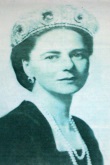 Catedra de matematicăAn şcolar 2015-2016Olimpiada  de matematicăFaza pe şcoalăClasa a V-aSUBIECTUL IComparați numerele  :	 și .Determinați , dacă optimea acestuia  este egală cu treimea răsturnatului său.SUBIECTUL IIArătați că  numărul N = este  pătrat perfect   .SUBIECTUL IIIFie șirul de numere naturale: 3, 8, 13, 18 …..Scrieți următorii trei termeni ai șirului;Determinați al 2016-lea termen al șirului;Calculați suma termenilor impari ai șirului mai mici decât 2016.SUBIECTUL IVFie  mulţimile : A={1,2,3,4,….,1000}, B={1000,1002,1004,…,2016}.Aflaţi AB  , card (AB)  şi suma elementelor mulţimii AB.                                                                                                                                            Prof. POPESCU MARILENA